.!>......-NÁRODNÍSmlouva číslo:	.T/l!f pf {NPÚ„ÚPS/ljj f/201!f-C"" '°"'	NARODNIPAMAT1<0VÝ._.	ÚSTAVNárodní památkový ústavValdštejnské nám. 3, Praha 1-Malá Strana 118 01IČ: 75032333, DIČ: CZ 75032333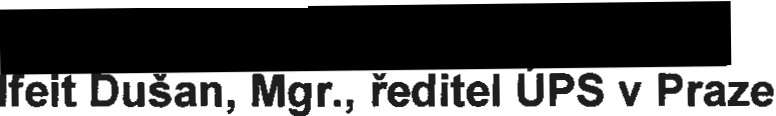 bankovní spojení: zastupuje : MicheDoručovací adresa:Národní památkový ústav, ÚPS v Praze Sabinova 373/5, Praha 3 - Žižkov 13011 (dále jen „půjčitel")aNárodní hřebčín Kladruby nad Labem s.p.o. Se sídlem : Kladruby nad Labem 533 14IČ: 72048972, DIČ: CZ72048972zastupuje : Ing. Jiří Machek, ředitel (dále jen „vypůjčitel")CastlS: VE-M2015.001 SV 2349/2017 k R 3253jako smluvní strany uzavřely níže uvedeného dne, měsíce a roku tutosmlouvu o výpůjčce movitých věcí mimo NPÚČlánek I. Úvodní ustanoveníPůjčitel je příslušný hospodařit s movitými věcmi ve vlastnictví státu uvedenými a přesně identifikovanými v příloze č. 1 této smlouvy, která obsahuje inventární čísla, popis věci a další specifikace (dále jen „věci"). Další přílohy smlouvy mohou obsahovat fotodokumentaci věcí.Uvedené věci - předmět výpůjčky, půjčitel dočasně nepotřebuje k plnění funkcí státu nebo jiných úkolů v rámci své působnosti nebo stanoveného předmětu činnosti, anebo výpůjčkou věci bude dosaženo účelnějšího nebo hospodárnějšího využití věci při zachování hlavního účelu, ke kterému půjčiteli slouží.Smluvní strany se dohodly, v souladu s příslušnými ustanoveními obecně závazných právních předpisů, a to zejména dle ust. § 2193 a násl. zákona č. 89/2012 Sb., občanský zákoník, ve znění pozdějších předpisů, a zákona č. 219/2000 Sb„ o majetku české republiky a jejím vystupování v právních vztazích, zněním znění pozdějších předpisů, na této smlouvě o výpůjčce movitých věcí.Článek li. Předmět smlouvyPředmětem této smlouvy je  závazek  půjčitele bezúplatně  přenechat věci  vypůjčiteli k dočasnému užívání. Vypůjčitel se zavazuje, že věci budou po celou dobu trvání výpůjčky umístěny v lokalitě: Označení objektu nebo lokace: Národní hřebčín Kladruby nad Labem s.p.o.Vypůjčitel není oprávněn bez předchozího písemného souhlasu půjčitele věci přemístit jinam. Změnu umístění předmětů lze řešit dodatkem k této smlouvě.Článek Ill. Účel výpůjčkyVypůjčitel  se  s půjčitelem  dohodl  na jednoznačném  účelu výpůjčky . Věci  jsou  vypuJceny  pouze k tomuto účelu a k jinému účelu je není vypůjčitel oprávněn použít. Vypůjčitel se zavazuje, že bude věci ve shodě s touto smlouvou používat pouze k tomuto definovanému účelu: ExpoziceVypůjčitel se zavazuje, že věci nebude využívat jiným způsobem než jako exponát. V žádném případě není povoleno užívat věci ve své funkční podobě jako např. nábytek, nádoby, hudební nástroje apod.Vypůjčitel prohlašuje, že je mu znám fyzický stav vypůjčených věcí a že věci jsou vypůjčeny ve stavu vhodném pro účel výpůjčky dle ustanovení odst. 1 tohoto článku.Vypůjčitel prohlašuje, že je seznámen se skutečností, že některé z věcí mohou mít status prohlášené kulturní památky, případně národní kulturní památky a je si vědom skutečnosti, že předměty s tímto statusem podléhají režimu zákona 20/1987 Sb., o státní památkové péči.Článek IV. Doba výpůjčky a ukončení výpůjčkyDoba výpůjčky se sjednává na dobu určitou od: doby fyzického převzetí do: 15.8.2020.Každá ze smluvních stran může smlouvu písemně vypovědět i bez udání důvodů s výpovědní lhůtou30 dní.Půjčitel je oprávněn písemně vypovědět smlouvu bez výpovědní lhůty v případech, kdy vypůjčitel porušuje své  povinnosti zvlášť závažným způsobem. Za zvlášť závažné porušení povinností vypůjčitelem se považuje zejména:situace, jestliže vypůjčitel řádně a včas neplní své povinnosti stanovené touto smlouvou a dalšími podmínkami stanovenými v smlouvě o restaurováníužívá věci v rozporu s účelem výpůjčky a uvedenou lokalitou uložení věcípřenechá věci jinému subjektunedodržuje režim stanovený půjčitelem pro uchování věcí a klimatické podmínkypoužívá  věci  k výrobě  reprodukcí  a  jiných  materiálů,  např.  katalog  výstavy,  o  nichž  nemá s půjčitelem sjednané podmínkyf)	používá věci k dalším komerčním záměrům, které jsou v rozporu s účelem výpůjčky .Půjčitel má rovněž možnost písemně odstoupit od smlouvy, pokud přestanou být plněny podmínky podle článku I. odst. 2. smlouvy. Smluvní vztah zaniká dnem následujícím po doručení písemného odstoupení vypůjčiteli.Výpověď musí být písemná. Výpovědní doba počíná běžet prvním dnem následujícím po doručení výpovědi druhé smluvní straně. Délka výpovědní lhůty je stanovena v článku IV. odst. 2 této smlouvy. Při výpovědi bez výpovědní doby zaniká smluvní vztah dnem následujicím po doručení výpovědi druhé smluvní straně.V případě výpovědi půjčitele bez výpovědní doby anebo odstoupení půjčitele od smlouvy, je vypůjčitel povinen věci bez zbytečného odkladu po ukončení výpůjčky vrátit půjčiteli, nejpozději však do deseti pracovních dnů.Pro případ prodlení s vrácením věcí je půjčitel oprávněn požadovat po vypůjčiteli smluvní pokutu ve výši 10.000 Kč za každý i započatý den prodlení, a to bez ohledu na zavinění vypůjčitele. Zaplacením smluvní pokuty není dotčen nárok na náhradu škody. Určující je v těchto případech datum převzetí půjčitelem na předávacím protokolu. Vznik nároku na náhradu škody či uhrazení smluvní pokuty není dotčen výpovědí či odstoupením od této smlouvy.V případech pouze dílčího vrácení věcí jsou obě strany povinné se navzájem informovat, o které konkrétní věci se jedná a koordinovat termín a způsob vrácení. I v případě dílčího vrácení nese náklady s tím spojené vypůjčitel. Dílčí vrácení předmětů se děje na základě předávacího protokolu vyplněním data a stvrzením u příslušných polÓžek.Článek V. Práva a povinnosti půjčitelePůjčitel přenechává věci vypůjčiteli ve stavu odpovídajícímu smluvenému účelu výpůjčky.Půjčitel je oprávněn alespoň jednou měsíčně provést kontrolu výpůjčky, při které bude kontrolováno, zda jsou věci užívány k účelu sjednanému podle této smlouvy, v lokalitě uvedené v článku č. li smlouvy a v souladu s dalšími podmínkami stanovenými touto smlouvou. Vypůjčitel musí umožnit půjčiteli provádět  tyto  kontrolní  činnosti  (např.  přeměření  parametrů  klimatických  podmínek  stanovených v příloze č. 2 této smlouvy), účinně s ním spolupracovat při výkonu kontroly a umožnit mu přístup ke všem věcem včetně pořizování jejich obrazové dokumentace a evidenčních prací souvisejících se statutární činností půjčitele.Půjčitel rozhoduje o způsobu a typu ochranných obalů, přepravy a transportu věcí. Jednotlivá pracoviště  půjčitele  určují  přesný  termín  transportu  a  přepravy  a  případných  prací  spojených s adjustací věcí do ochranných obalů.Půjčitel  si  vyhrazuje  právo  rozhodnout,  zda  reprodukce  vypůjčených  věcí   budou  publikována v materiálech vzniklých v souvislosti s výpůjčkou a ovlivnit podobu základních údajů (oficiální název, inventární číslo, majitel, techniky, materiál, datace, provenience) o publikované věci.Reprodukci  vypůjčených  věcí  do  materiálů  a  tiskovin  souvisejících  s  výpůjčkou  řeší  vypůjčitel s půjčitelem samostatně dodatkem této smlouvy, nebo jiným smluvním vztahem.Půjčitel si vymezuje získání po jednom exempláři tiskových a jiných (DVD, CD-ROM) materiálů vzniklých nákladem vypůjčitele v souvislosti s výpůjčkou (plakát, katalog, monografie, informační leták, propagační materiál). Tyto materiály vypůjčitel sám bez vyzvání půjčitele zašle nejdéle do jednoho roku po navrácení věcí na doručovací adresu půjčitele uvedenou v hlavičce smlouvy. Zásilku srozumitelně označí. Poskytnuté materiály využije půjčitel pro interní archivaci pohybu věcí a pro účely veřejné lokální knihovny provozované půjčitelem podle příslušné knihovní legislativy.Článek VI. Práva a povinnosti vypůjčiteleVypůjčitel po celou dobu výpůjčky od okamžiku převzetí až do okamžiku zpětného předání věcí (včetně doby transportu) na základě předávacího protokolu odpovídá půjčiteli za věci v plné výši.Příloha č. 1 smlouvy se seznamem vypůjčených předmětů muze fakultativně obsahovat pouze orientační pojistné hodnoty a slouží především k základní orientaci v hodnotách vypůjčených věcí a výpočtu případného pojištění věcí.Vypůjčitel je oprávněn užívat věci k účelu a v lokalitě uvedené ve článku li. a Ill. této smlouvy, přiměřeně k povaze a určeni věci.Vypůjčitel se zavazuje věci chránit a pečovat o ně s veškerou potřebnou péčí a opatrností. Za tímto účelem se bude řídit pokyny a doporučeními půjčitel a jeho pověřených zaměstnanců .Vypůjčitel může Půjčitele požádat o seznámení se s režimem a podmínkami nutnými k uchování věcí. Tyto záležitosti může po celou dobu trvání výpůjčky s půjčitelem konzultovat.Náklady spojené s ochranným obalovým materiálem, dopravou a transportem věcí hradí vypůjčitel, a to i v případě předčasného vrácení věcí na základě výpovědi či odstoupení od smlouvy. Vypůjčitel se musí podřídit požadavkům půjčitele na způsob použití a typu ochranných obalů, přepravy a transportu věcí, jakož i požadavkům na termín přepravy a případných prací spojených s adjustací věcí do ochranných obalů.Vypůjčitel musí  přepravu  a transport věcí maximálně přizpůsobit potřebám a provozu jednotlivých pracovišť půjčiteleVypůjčitel se zavazuje, že poskytne půjčiteli zdarma materiál vzniklý bezprostředně s účelem výpůjčky (např. plakát, katalog, monografie, informační leták, propagační materiál, DVD, CD-ROM) v rozsahu jak tuto oblast ujednává článek V. odst. 4 až 6 této smlouvy.O případné prodloužení této smlouvy  na další období musí vypůjčitel požádat půjčitele nejdále do: 15.7.2020. Prodloužení doby výpůjčky je pak možné pouze na základě písemného dodatku k této smlouvě či na základě nové smlouvy.1O.  Vypůjčitel není oprávněn na věcech provádět jakékoliv úpravy či změny.11. Vypůjčitel je povinen věci na své náklady pojistit, a to proti všem možným rizikům. Toto pojištění musí mít vypůjčitel sjednán po celou dobu trvání výpůjčky včetně transportu věcí.Článek VIII. Závěrečná ustanoveníTato smlouva byla sepsána ve dvou vyhotoveních. Každá ze smluvních stran obdržela  po jednom vyhotovení.Smluvní strany si sjednávají, že se § 2200 zákona č. 89/2012 Sb., občanský zákoník, ve znění pozdějších předpisů, nepoužije.Smlouvu je možno měnit či doplňovat výhradně plsemnými číslovanými dodatky . Platnost a účinnost takových dodatků nastává, pokud se strany nedohodnou jinak, podpisem oprávněných zástupců obou smluvních stran.Účastníci prohlašují, že tuto smlouvu uzavřeli podle své pravé a svobodné vůle prosté omylů, nikoliv v tísni a že vzájemné plnění dle této smlouvy není v hrubém nepoměru. Smlouva je pro obě smluvní strany určitá a srozumitelná.V PrazeDne:.........„. „ . „1. ... „0. 8„...2..0„17. „ ....„. „ ..v ... ... k.	.	...N...	.	. ... ...Dne:„ . .„ /:Jf?.:.	1.?:„ .„. „ .„ . .„ .„ .„ ..„.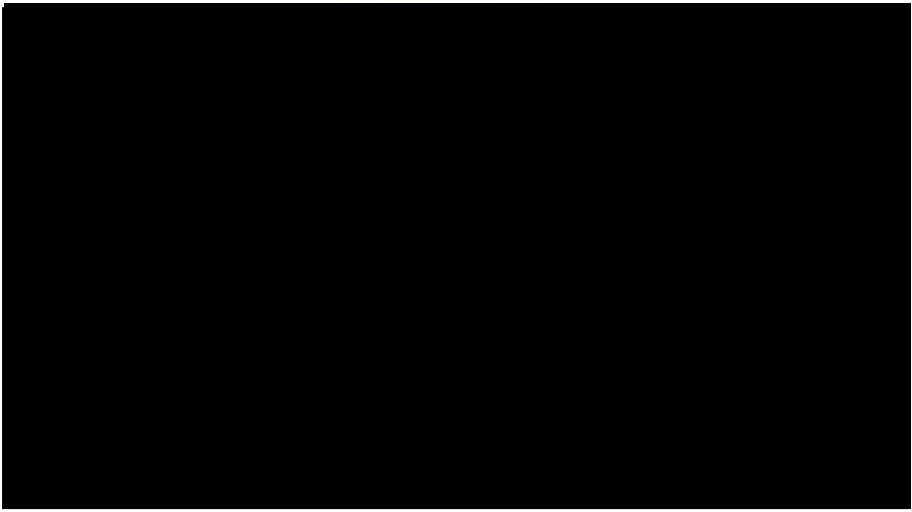 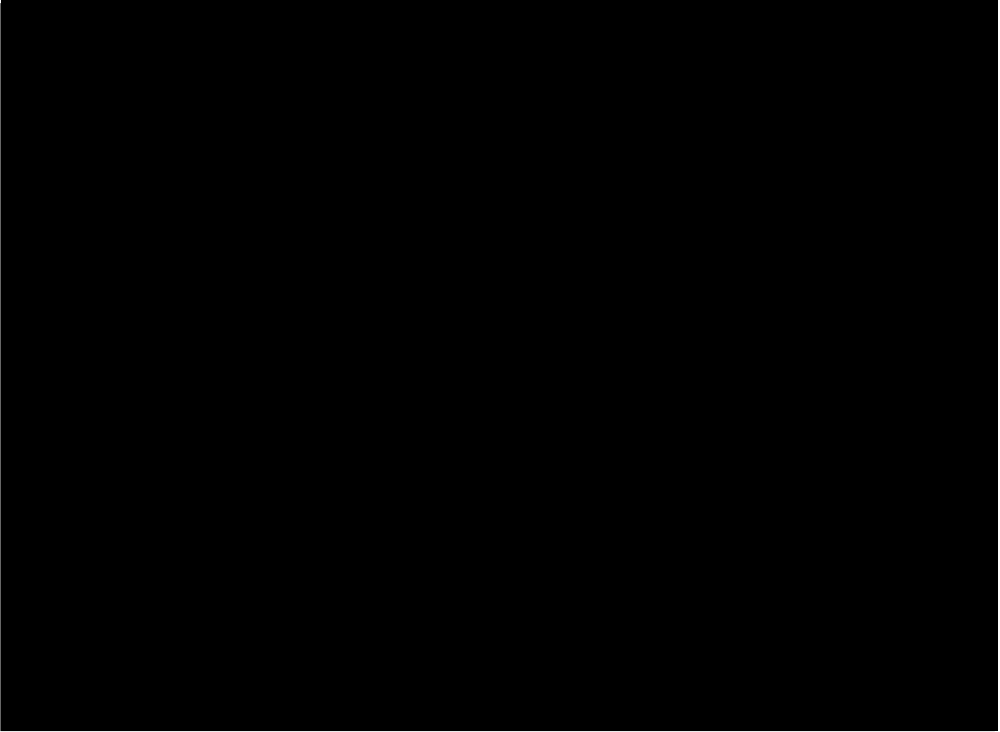 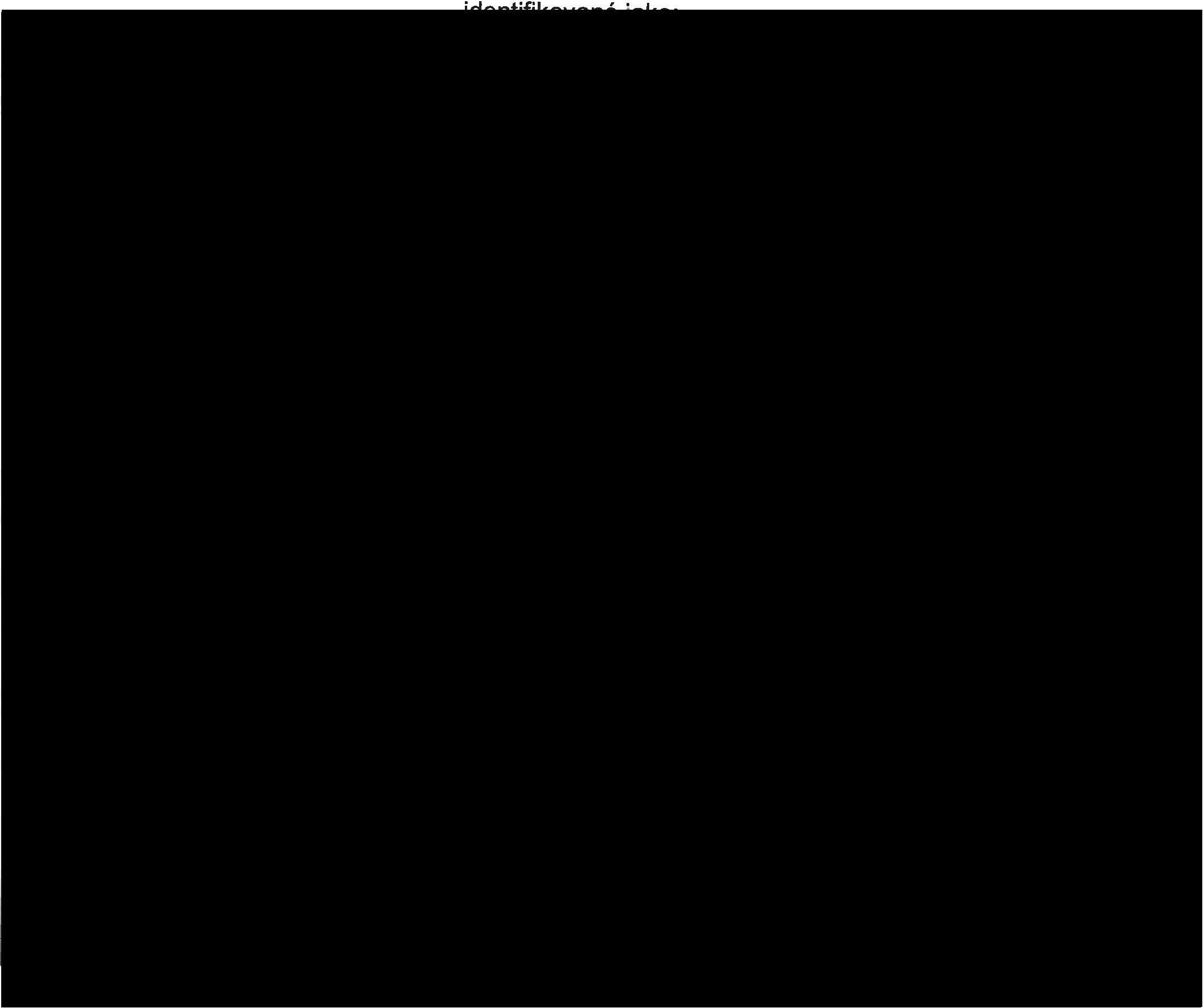 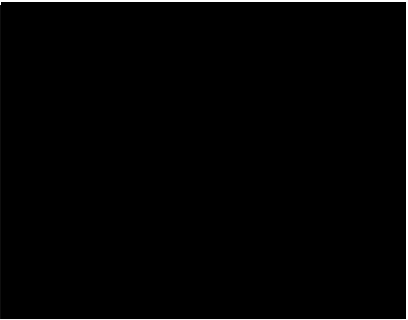 identifikované ·ako: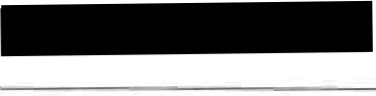 Půjčitel požaduje po vypůjčiteli dodržení takových podmínek po uchování předmětů uvedených v příloze č. 1 a zapůjčených v rámci tohoto zápisu, které předměty nepoškodí. Podmínky expozice by se měly v maximální míře blížit hodnotám uvedeným v tabulkách níže:Tabulka optimálních klimatických podmínek pro uchování předmětů*Materiál	Tolerovaný	OptimálníInterval R.V	R.V(%)	(%)Teplota (°C)Papír, dřevo, kůže, pergamen, textil, malba na plátně, slonovina, kosti, dřevo, přírodovědné sbírkyKovy samotnéKovy v kombinaci s organickými materiály45 - 60	55Do 55	30 - 40Do 55	40 - 551818 - 2018 - 20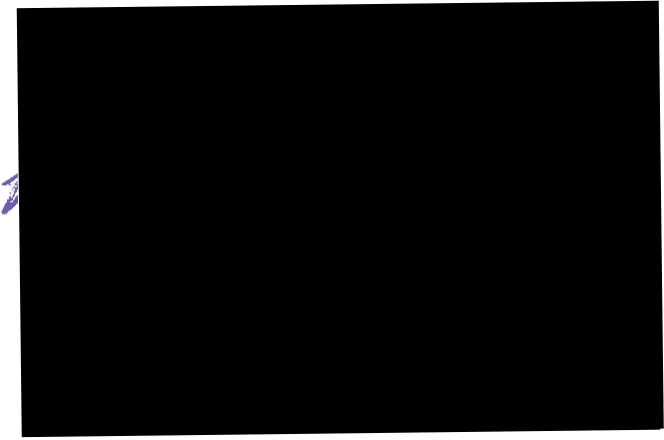 Tabulka optimálních světelných podmínek pro uchování předmětů**Hodnoty jsou převzaty z:	: Preventivní péče o historické objekty a sbírky v nich uložené, Odborné a metodické publikace sv. 25, SÚPP, 2002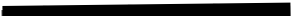 V evid. systému CastlS:V účetním systému WAM:. j . ESS NPU:MateriálOsvětlení (lux)Maximální roční expozice(klx.h)Vodové barvy, kvaše, koláže, miniatury, tisky a kresby, poštovní známky, rukopisy, tapety, textilie, barvená kůže, etnografické předměty a přírodovědné sbírkydo 5012.000 - 12.500Olejové a temperové barvy, dřevo, evropské a orientální laky, nebarvená kůže, kosti, rohovina, slonovina  želvovina apod.do 20042.000 - 150.000Sklo, barevné glazury a emaily, drahé kamenyomezení dlouhodobého silného osvětlení84.000 - 600.000klx.hKovy, kámen, neglazovaná keramika apod.bez omezeníbez omezení